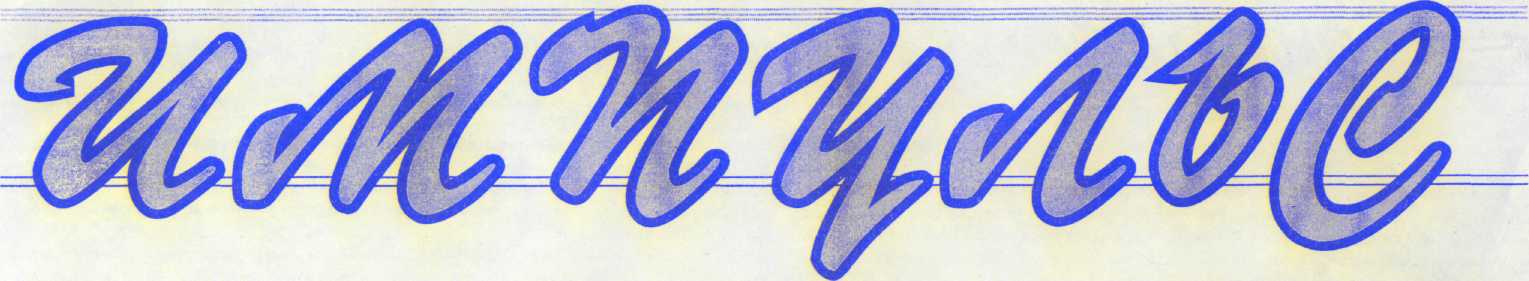 ВЕДОМОСТИ ОРГАНОВ МЕСТНОГО САМОУПРАВЛЕНИЯ Восточенского   сельсоветаГазета распространяется бесплатно 12 (161)                                                                                                       15.11.2019КРАСНОЯРСКИЙ КРАЙ КРАСНОТУРАНСКИЙ РАЙОНВОСТОЧЕНСКИЙ СЕЛЬСКИЙ СОВЕТ ДЕПУТАТОВР Е Ш Е Н И Е15.11.2019                        	          с. Восточное                       № 68-139-рОб утверждении Порядка размещения на официальном сайте Восточенского сельсовета сведений о доходах, об имуществе и обязательствах имущественного характера руководителей учреждений, а также о доходах, об имуществе и обязательствах имущественного характера их супругов (супруг) и несовершеннолетних детей	В целях урегулирования процедуры размещения на официальном сайте органов местного самоуправления Восточенского сельсовета сведений о доходах, об имуществе и обязательствах имущественного характера, представляемых лицами, замещающими должности руководителей муниципальных учреждений, а также о доходах, об имуществе и обязательствах имущественного характера их супругов (супруг) и несовершеннолетних детей, в соответствии со статьей 8 Федерального закона от 25.12.2008 № 273-ФЗ «О противодействии коррупции», а также в соответствии с Уставом Восточенского сельсовета,РЕШИЛ:Утвердить Порядок размещения на официальном сайте Восточенского сельсовета сведений о доходах, об имуществе и обязательствах имущественного характера руководителей учреждений, а также о доходах, об имуществе и обязательствах имущественного характера их супругов (супруг) и несовершеннолетних детей, согласно приложению.2. Контроль за исполнением настоящего решения оставляю за собой.3. Настоящее Решение вступает в силу со дня его подписания и подлежит официальному опубликованию в газете «Импульс» (ведомости органов местного самоуправления Восточенского сельсовета).Председатель Совета депутатов                                                       М.В.ГригорьевГлава Восточенского  сельсовета                                                     Л.И.ПоленокПриложение к Решению Восточенского сельского Совета депутатовот 15.11.2019 № 68-139-рПорядокразмещения на официальном сайте Восточенского сельсовета сведений о доходах, об имуществе и обязательствах имущественного характера руководителей учреждений, а также о доходах, об имуществе и обязательствах имущественного характера их супругов (супруг) и несовершеннолетних детей          1. Настоящий Порядок устанавливает процедуру размещения сведений о доходах, об имуществе и обязательствах имущественного характера лиц, замещающих должности руководителей муниципальных учреждений  Восточенского сельсовета (далее – муниципальные учреждения), их супруги (супруга) и несовершеннолетних детей (далее - сведения о доходах, об имуществе и обязательствах имущественного характера), в сети Интернет на официальном сайте Восточенского сельсовета (далее – официальный сайт) представителем нанимателя (работодателем). 	2. На официальном сайте размещаются следующие сведения о доходах, об имуществе и обязательствах имущественного характера: 	1) перечень объектов недвижимого имущества, принадлежащих лицу, замещающему должность руководителя муниципального учреждения, его супруге (супругу) и несовершеннолетним детям на праве собственности или находящихся в пользовании, с указанием вида, площади и страны расположения каждого из них;	2) перечень транспортных средств, с указанием вида и марки, принадлежащих на праве собственности лицу, замещающему должность руководителя муниципального учреждения, его супруге (супругу) и несовершеннолетним детям;	3) декларированный годовой доход лица, замещающего должность руководителя муниципального учреждения, его супруги (супруга) и несовершеннолетних детей.     	3. В размещаемых на официальном сайте сведениях о доходах, об имуществе и обязательствах имущественного характера запрещается указывать:	1) иные сведения (кроме указанных в пункте 2 настоящего Порядка) о доходах лица, замещающего должность руководителя муниципального учреждения, его супруги (супруга) и несовершеннолетних детей, об имуществе, принадлежащем на праве собственности названным лицам, и об их обязательствах имущественного характера;	2) персональные данные супруги (супруга), детей и иных членов семьи лица, замещающего должность руководителя муниципального учреждения;	3) данные, позволяющие определить место жительства, почтовый адрес, телефон и иные индивидуальные средства коммуникации лица, замещающего должность руководителя муниципального учреждения, его супруги (супруга) и иных членов семьи;	4) данные, позволяющие определить местонахождение объектов недвижимого имущества, принадлежащих лицу, замещающему должность руководителя муниципального учреждения, его супруге (супругу), детям, иным членам семьи на праве собственности или находящихся в их пользовании;	5) информацию, отнесенную к государственной тайне или являющуюся конфиденциальной.       	4. Сведения о доходах, об имуществе и обязательствах имущественного характера, указанные в пункте 2 настоящего Порядка, размещают на официальном сайте в 14-дневный срок  со дня истечения срока, установленного для подачи сведений о доходах, об имуществе и обязательствах имущественного характера лицами, замещающими должности руководителей муниципальных учреждений Восточенского сельсовета. 	Указанные сведения размещаются в виде таблицы, согласно приложению № 1 к настоящему Порядку. 	5. В случае если лицо было назначено на должность руководителя муниципального учреждения после истечения срока, установленного для подачи сведений о доходах, об имуществе и обязательствах имущественного характера, то размещение на официальном сайте Восточенского сельсовета происходит в срок не позднее 1 месяца со дня представления указанных сведений.	6. В случае если лицо, замещающее должность руководителя муниципального учреждения представил уточненные сведения, указанные в пункте 2 настоящего Порядка и если эти сведения подлежат размещению, такие сведения размещаются на официальном сайте Восточенского сельсовета, в ближайший рабочий день после представления уточненных сведений.	7. Размещение на официальном сайте сведений о доходах, об имуществе и обязательствах имущественного характера, указанных в пункте 2 настоящего Порядка, представленных лицами, замещающими должности руководителя муниципального учреждения, обеспечивается заместителем главы Восточенского сельсовета.8.При размещении сведений о доходах, об имуществе и обязательствах имущественного характера руководителей муниципальных учреждений и членов их семей на официальном сайте и предоставлении этих сведений средствам массовой информации для опубликования заместителем главы Восточенского сельсовета, обеспечивает исполнение требований Федерального закона от 27.07.2006 № 152-ФЗ «О персональных данных».	9. Лица, виновные в несоблюдении настоящего Порядка, а также за разглашение сведений, отнесенных к информации ограниченного доступа, если федеральным законом они не отнесены к сведениям, составляющим государственную тайну, несут ответственность в соответствии с законодательством Российской ФедерацииПриложение № 1 к Порядку размещения на официальном сайте Восточенского сельсовета сведений о доходах, об имуществе и обязательствах имущественного характера руководителей учреждений, а также о доходах, об имуществе и обязательствах имущественного характера  их супругов (супруг) и несовершеннолетних детейСведения о доходах, об имуществе и обязательствах имущественного характера, представленные руководителями учреждений, подлежащие размещению на официальном сайте Восточенского сельсовета*информация о доходах, об имуществе и обязательствах имущественного характера супруги  (супруга);** информация о доходах, об имуществе и обязательствах имущественного характера несовершеннолетних детей.ВОСТОЧЕНСКИЙ СЕЛЬСКИЙ СОВЕТ ДЕПУТАТОВКРАСНОТУРАНСКОГО РАЙОНА КРАСНОЯРСКОГО КРАЯРЕШЕНИЕс. Восточное15.11.2019                                                                          №  68-140-р                          О внесении изменений в Решение Восточенского сельского Совета депутатов от 15.11.2018 №51-106-р «О налоге на имущество физических лиц на территории муниципального образования Восточенский сельсовет» В соответствии с главой 32 Налогового кодекса Российской Федерации, Федеральным законом от 06.10.2003 № 131-ФЗ «Об общих принципах организации местного самоуправления в Российской Федерации», Федеральным законом от 29.09.2019 № 321-ФЗ «О внесении изменений в часть вторую Налогового кодекса РФ», Законом Красноярского края № 6-2108 от 01.11.2018 «Об установлении единой даты начала применения на территории Красноярского края порядка определения налоговой базы по налогу на имущество физических лиц исходя из кадастровой стоимости объектов налогообложения», руководствуясь Уставом Восточенского сельсовета,  Восточенский сельский совет депутатов,                                                                          РЕШИЛ:     1.  Внести в Решение Восточенского сельского Совета депутатов от 15.11.2018 №51-106-р «О налоге на имущество физических лиц на территории муниципального образования Восточенский сельсовет», следующие изменения и дополнении:- в п. 3 пп.1.7. слова «, предоставленных для ведения личного подсобного, дачного хозяйства» заменить на слова «для ведения личного подсобного хозяйства». 2. Настоящее решение вступает в силу с 01.01.2020 года и подлежит официальному опубликованию в газете «Импульс» (ведомости органов местного самоуправления Восточенского сельсовета).3. Контроль за исполнением настоящего Решения оставляю за собой.Председательсельского Совета депутатов                                                    М.В.ГригорьевГлава администрацииВосточенского сельсовета                                                       Л.И.Поленок     РОССИЙСКАЯ ФЕДЕРАЦИЯКРАСНОЯРСКИЙ КРАЙ КРАСНОТУРАНСКИЙ РАЙОНВОСТОЧЕНСКИЙ  СЕЛЬСКИЙ СОВЕТ ДЕПУТАТОВ                                                     РЕШЕНИЕ    15.11.2019                                     с.  Восточное                              № 68-141-рО внесении изменений и дополнений в Решение Восточенского сельского Совета депутатов от 27.06.2017 №29-58а-р «О земельном налоге»В соответствии  с главой  31 «Земельного налога», части  второй Налогового кодекса  Российской Федерации, статьей 394 Федерального закона от 29.09.2019 №325-ФЗ «О внесении изменений в части первую и вторую Налогового Кодекса Российской Федерации», постановлением  правительства Красноярского края от 30.11.2012 № 629-п  №  «Об утверждении  результатов государственной кадастровой  оценки земель сельскохозяйственного назначения Красноярского края», ст. 51.1 Устава Восточенского сельсовета, Восточенский  сельский Совет депутатов,РЕШИЛ:Внести в Решение Восточенского сельского Совета депутатов от 27.06.2017 №29-58а-р «О земельном налоге», следующие изменения и дополнении: - абзац 2, пп.2.1, п. 2 дополнить словами «(за исключением земельных участков, приобретенных (предоставленных) для индивидуального жилищного строительства, используемых в предпринимательской деятельности)»;- абзац 3, пп.2.1, п. 2 изложить в новой редакции «не используемых в предпринимательской деятельности, приобретенных (предоставленных) для ведения личного подсобного хозяйства, садоводства и огородничества, а также земельных участков общего назначения, предусмотренных Федеральным законом от 29 июля 2017 года № 217- ФЗ «О ведении гражданами садоводства и огородничества для собственных нужд и о внесении изменений в отдельные законодательные акты Российской Федерации»;2. Настоящее решение вступает в силу с 01.01.2020 года и подлежит официальному опубликованию в газете «Импульс» (ведомости органов местного самоуправления Восточенского сельсовета).3. Контроль за  исполнением настоящего Решения  оставляю за собой.Председатель Восточенскогосельского Совета депутатов                                                      М.В. ГригорьевГлава администрацииВосточенского сельсовета                                                        Л.И.ПоленокАнализ причин пожаров и условий способствующих гибели детей при пожарахна территории Красноярского краяПо оперативным данным по состоянию на 21.11.2019 на территории края произошло 11597 пожаров, снижение пожаров в сравнении с АППГ составляет 3,7%. При пожарах погибли 186 человек (больше на 8 чел. (+3,5 %) чем в 2018 году), из них 24 (АППГ - 9) ребенка.Получили травмы 160 человек (меньше на 44 чел. (-19,7%.) чем в 2018 году), из них 14 (АППГ 22) детей.На текущий период года наблюдается увеличение гибели детей почти в 2,5 раза в сравнении с аналогичным периодом прошлого года. Рост количества погибших на пожарах несовершеннолетних зарегистрирован на 8 территориях края. Наибольшее количество погибших на территории г. Красноярска – 6 детей; Шарыповского района – 4 ребенка; Рыбинского, Казачинского, Каратузского, Ермаковского районов – по 2 ребенка; г. Шарыпово, Пировского, Ирбейского, Манского, Богучанского, Канского районов – по 1 ребенку.Количество пожаров и гибель несовершеннолетних в 100% случаев зарегистрирована в жилом секторе, из них в 6 случаях в частных жилых домах, 5 случаев в многоквартирных домах, 2 случая в надворных постройках (летняя кухня) и 1 случае в дачном домике. 	Причиной гибели 16 детей явилось отравление токсичными продуктами горения и 8 детей от воздействия высокой температуры.Возраст погибших детей распределен следующим образом:	Возраст погибших от 1 до 6 лет - 16 детей;	Возраст погибших от 7 до 13 лет - 7 детей;
	Возраст погибших от 16 до 19 лет - 1 ребёнок.Наибольшая часть погибших детей, это дети дошкольного возраста которым ещё не исполнилось 6 лет, они не способны самостоятельно обнаружить опасность и правильно отреагировать в сложившейся ситуации.Основными причинами возникновение пожаров послужило ненадлежащее отношение взрослых к содержанию жилого помещения, а именно в 10 случая пожары произошли из-за нарушения правил пожарной безопасности, как при эксплуатации электроприборов так и неправильного использования теплогенерирующих установок.Отдельно отмечаются категории пожаров, произошедших по вине детской шалости – 2 случая, а также по причине неосторожного обращения взрослых с огнем при курении – 2 случая. Обстоятельствами способствующими гибели детей явились:- халатное отношение взрослых к соблюдению требованной безопасности в жилье;- оставление детей без надлежащего присмотра;- употребление спиртных напитков родителями;- состояние сна, как родителей, так и детей, - дома с низкой устойчивостью при пожаре. 	Проведение детального анализа причин и условий, способствовавших гибели несовершеннолетних детей на пожарах в истекшем периоде, показало что причинами и условиями, гибели детей явилось неисполнение родителями своих обязанностей по содержанию и воспитанию несовершеннолетних.Убедительная просьба соблюдайте правила пожарной безопасности и не оставляйте детей без присмотра!ПЧ-222 с.Восточное тел:73-3-02ИМПУЛЬС» (ведомости                                                                      Учредители:                                                                                               Ответственный заорганов местного самоуправления                                                     Совет депутатов                                                                                         выпуск  зам. главыВосточенского сельсовета)                                                                  Восточенского сельсовета                                                                         Я.С.ЛарченкоГлава Восточенского сельсоветаФамилия, имя, отчествоДолжностьОбщая сумма дохода 
за _____г.
(руб.)Перечень объектов недвижимого имущества и транспортных средств, принадлежащих на праве собственностиПеречень объектов недвижимого имущества и транспортных средств, принадлежащих на праве собственностиПеречень объектов недвижимого имущества и транспортных средств, принадлежащих на праве собственностиПеречень объектов недвижимого имущества и транспортных средств, принадлежащих на праве собственностиПеречень объектов недвижимого имущества, находящихся в пользованииПеречень объектов недвижимого имущества, находящихся в пользованииПеречень объектов недвижимого имущества, находящихся в пользованииФамилия, имя, отчествоДолжностьОбщая сумма дохода 
за _____г.
(руб.)Вид объектов недвижимостиПлощадь, кв.м.Страна располо-женияТранспортные средства, принадлежащие на праве собственности, 
с указанием вида и маркиВид объектов недвижимостиПлощадь, кв.м.Страна расположения1.***2.